ČMKU, ČMKJ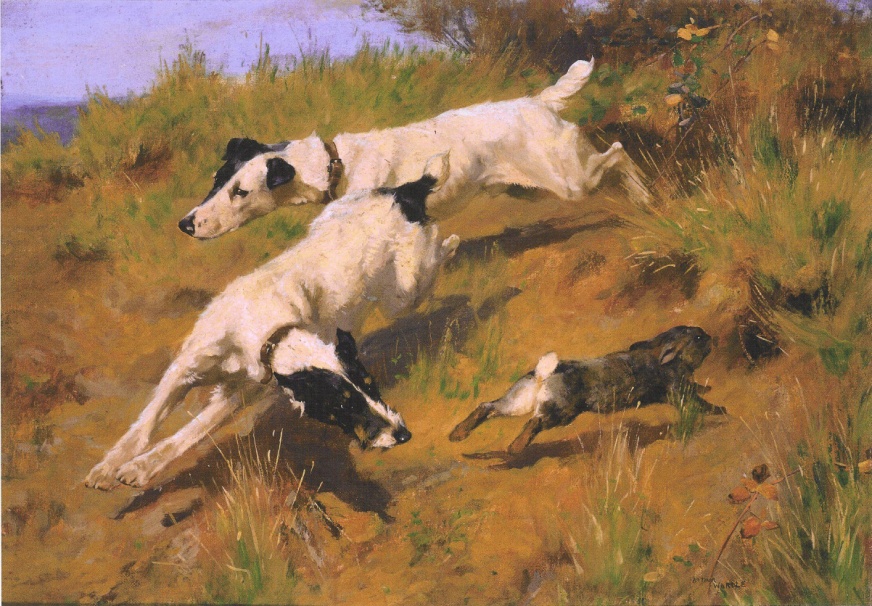 Klub chovatelů teriérů ČR, KCHF ČR a KCHHve spolupráci s ČMMJ OMS Blansko
      a MS Vanovice - Borotín             pořádají         XIX. ročník Memoriálu Miloše Doubka        6. – 7. listopadu 2021Klubové honičské zkoušky 
(se zadáním CACT, R-CACT, CT, CCT, KV, VKZ)pro plemena:FXH,FXD,AUT, BDT, BRT,BRA,CR,CT,DDT,GIT,SCT, IRT,JRT,KBT,LT,MT,NFT,NOT,PRT,SET,ST,SKY,WT,WHW,SBT,BH,BTC,BHH,FH,GSH,HA,HMG, PBG,MMG,BBG,NHO,NLS,NL,PBB,PT,PLH,PO,POR,PHO,REL,SEH,SMH,SRH,SPS,BS,JA,GBG,VMG,VVH,VSL,ZSLŘeditel zkoušek: Ing. Pavel Sládek Garant zkoušek: Dalibor Smékal (KCHF), Václav Kučera (KCHT)Rozhodčí: deleguje ČMKJ na návrh KCHT, KCHF a KCHH		 Místo srazu: Kulturní dům VanoviceProgram:Sobota 6.11.2021  7.30 – 8.30     prezentace vůdců a veterinární prohlídka 8.30 – 9.00     slavnostní nástup, losování startovních čísel psů  9.30               odchod do honitby a plnění jednotlivých disciplín  16.00               předpokládané ukončení prvního dne zkoušekNeděle 7.11.2021            8.00                sraz a společný nástup všech účastníků 8.30                odchod do honitby a plnění jednotlivých disciplín16.00               předpokládané slavnostní ukončení zkoušek, vyhlášení výsledků a předání cen  Podmínky účasti:       1)    Na zkouškách se bude posuzovat dle platného zkušebního řádu honičů pro HZ, který je účinný od 1. 1. 2020.  Na zkouškách se bude zadávat lovecká upotřebitelnost.Stanovený poplatek pro členy ČMMJ členy klubu je 1 600,- Kč. Poplatek musí být uhrazen s podáním přihlášky. Poslední termín pro zaplacení a podání přihlášky je 30. 9. 2021. Poplatek je nevratný.Vůdce psa musí mít doklad o řádném očkování psa. Psi musí být doprovázeni platným očkovacím průkazem nebo pasem obsahujícím záznam, že pes má v době přemístění platné očkování proti vzteklině. Psi z členských zemí EU a třetích zemí musí splňovat podmínky dané nařízením Evropského parlamentu a Rady 998/2003 ze dne 26. 5. 2003.  Psi musí být klinicky zdraví. Vůdce psa se dostaví ke zkouškám včas, vhodně ustrojen s pomůckami pro vedení psa na HZ.Pořadatel neručí za ztrátu psa a škody psem způsobené.Zkoušek se mohou účastnit plemena FXD a FXH a všechna plemena teriérů zastřešená v KCHT ČR + SBT. Vůdce musí jasně prokázat totožnost psa (čtečka čipů k dispozici).Ke zkouškám nebudou připuštěny háravé, březí či kojící feny a nemocní psi.Na zkouškách bude udělováno čekatelství titulů CACT, R-CACT, dle platných předpisů ČMKJ, CT, Vítěz klubových zkoušek dle platných předpisů KCHF ČR, CCT, KV dle platných předpisů KCHT ČR. Udělování čekatelství není nárokové. Vůdcové a ostatní účastníci si mohou zajistit ubytování na níže uvedených adresách:                            Ubytování U Kocoura Velká Roudka www.ukocoura.eu; Penzion Havírna, Letovice www.penzionhavirna.cz                 Resort Ohrada Vísky   www.ohrada.cz  Přihlášku a kopii dokladu o zaplacení zasílejte:  OMS Blansko, Nám. Svobody 3, 67801 BlanskoTel:516412617, email: oms.blansko@centrum.czčíslo účtu: 1362179399/0800   variabilní symbol: tetovací číslo psa nebo čip      zpráva pro příjemce: jméno vůdce                           